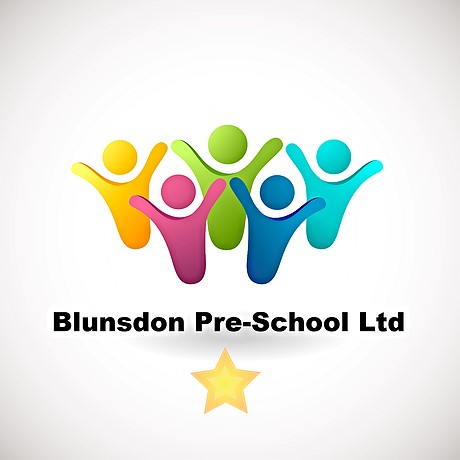 04. Health procedures04.6 Oral health The setting provides care for children and promotes health through promoting oral health and hygiene, encouraging healthy eating, healthy snacks and tooth brushing.Fresh drinking water is available at all times and easily accessible.Sugary drinks are not served.Only water and milk are served with morning and afternoon snacks.Children are offered healthy nutritious snacks.Parents are discouraged from sending in confectionary as a snack or treat.Further guidanceInfant & Toddler Forum: Ten Steps for Healthy Toddlers www.infantandtoddlerforum.org/toddlers-to-preschool/healthy-eating/ten-steps-for-healthy-toddlers/